ҠАРАР					                     ПОСТАНОВЛЕНИЕ01 март  2019 йыл			    № 08    	          01 марта 2019 годаО признание адреса присвоенным          Руководствуясь Федеральным законом от 06.10.2003 № 131-ФЗ «Об общих принципах организации местного самоуправления в Российской Федерации», Федеральным законом от 28.12.2013 №  443-ФЗ « О федеральной информационной адресной системе и о внесении изменений в Федеральный закон « Об общих принципах организации местного самоуправления в Российской Федерации», Постановление Правительства РФ от 22.05.2015 №492 «О составе сведений об адресах, размещаемых в государственном адресном реестре, порядке межведомственного информационного взаимодействия при ведении государственного адресного реестра, о внесении изменений и признании утратившими силу некоторых актов Правительства Российской Федерации» ПОСТАНОВЛЯЮ:       1.Признать присвоенными следующие адреса:       1.1. Адрес жилого дома с кадастровым номером 02:04:180101:398 – Российская Федерация, Республика Башкортостан, Аскинский муниципальный район, Сельское поселение Султанбековский сельсовет, деревня Султанбеково, улица Лесная, дом 1;      1.2. Адрес земельного участка с кадастровым номером 02:04:180101:158 – Российская Федерация, Республика Башкортостан, Аскинский муниципальный район, Сельское поселение Султанбековский сельсовет, деревня Султанбеково, улица Лесная, земельный участок 1;     1.3. Адрес жилого дома с кадастровым номером 02:04:180101:482 – Российская Федерация, Республика Башкортостан, Аскинский муниципальный район, Сельское поселение Султанбековский сельсовет, деревня Султанбеково, улица Лесная, дом 2;    1.4. Адрес земельного участка с кадастровым номером 02:04:180101:134 – Российская Федерация, Республика Башкортостан, Аскинский муниципальный район, Сельское поселение Султанбековский сельсовет, деревня Султанбеково, улица Лесная, земельный участок 2;   1.5. Адрес земельного участка с кадастровым номером 02:04:180101:157 – Российская Федерация, Республика Башкортостан, Аскинский муниципальный район, Сельское поселение Султанбековский сельсовет, деревня Султанбеково, улица Лесная, земельный участок 3;   1.6. Адрес жилого дома с кадастровым номером 02:04:180101:532 – Российская Федерация, Республика Башкортостан, Аскинский муниципальный район, Сельское поселение Султанбековский сельсовет, деревня Султанбеково, улица Лесная, дом 5;    1.7. Адрес земельного участка с кадастровым номером 02:04:180101:156 – Российская Федерация, Республика Башкортостан, Аскинский муниципальный район, Сельское поселение Султанбековский сельсовет, деревня Султанбеково, улица Лесная, земельный участок 5;    1.8. Адрес жилого дома с кадастровым номером 02:04:180101:421 – Российская Федерация, Республика Башкортостан, Аскинский муниципальный район, Сельское поселение Султанбековский сельсовет, деревня Султанбеково, улица Лесная, дом 7;   1.9. Адрес земельного участка с кадастровым номером 02:04:180101:155 – Российская Федерация, Республика Башкортостан, Аскинский муниципальный район, Сельское поселение Султанбековский сельсовет, деревня Султанбеково, улица Лесная, земельный участок 7;  1.10. Адрес жилого дома с кадастровым номером 02:04:180101:501 – Российская Федерация, Республика Башкортостан, Аскинский муниципальный район, Сельское поселение Султанбековский сельсовет, деревня Султанбеково, улица Лесная, дом 9;  1.11. Адрес земельного участка с кадастровым номером 02:04:180101:154 – Российская Федерация, Республика Башкортостан, Аскинский муниципальный район, Сельское поселение Султанбековский сельсовет, деревня Султанбеково, улица Лесная, земельный участок 9;   1.12. Адрес земельного участка с кадастровым номером 02:04:180101:153 – Российская Федерация, Республика Башкортостан, Аскинский муниципальный район, Сельское поселение Султанбековский сельсовет, деревня Султанбеково, улица Лесная, земельный участок 9а;   1.13. Адрес жилого дома с кадастровым номером 02:04:180101:484 – Российская Федерация, Республика Башкортостан, Аскинский муниципальный район, Сельское поселение Султанбековский сельсовет, деревня Султанбеково, улица Лесная, дом 11;   1.14. Адрес земельного участка с кадастровым номером 02:04:180101:150 – Российская Федерация, Республика Башкортостан, Аскинский муниципальный район, Сельское поселение Султанбековский сельсовет, деревня Султанбеково, улица Лесная, земельный участок 11;   1.15. Адрес жилого дома с кадастровым номером 02:04:180101:378 – Российская Федерация, Республика Башкортостан, Аскинский муниципальный район, Сельское поселение Султанбековский сельсовет, деревня Султанбеково, улица Лесная, дом 13;   1.16. Адрес земельного участка с кадастровым номером 02:04:180101:149 – Российская Федерация, Республика Башкортостан, Аскинский муниципальный район, Сельское поселение Султанбековский сельсовет, деревня Султанбеково, улица Лесная, земельный участок 13;   1.17. Адрес земельного участка с кадастровым номером 02:04:180101:145 – Российская Федерация, Республика Башкортостан, Аскинский муниципальный район, Сельское поселение Султанбековский сельсовет, деревня Султанбеково, улица Лесная, земельный участок 15;   1.18. Адрес жилого дома с кадастровым номером 02:04:180101:377 – Российская Федерация, Республика Башкортостан, Аскинский муниципальный район, Сельское поселение Султанбековский сельсовет, деревня Султанбеково, улица Лесная, дом 17;  1.19. Адрес земельного участка с кадастровым номером 02:04:180101:143 – Российская Федерация, Республика Башкортостан, Аскинский муниципальный район, Сельское поселение Султанбековский сельсовет, деревня Султанбеково, улица Лесная, земельный участок 17;   1.20. Адрес жилого дома с кадастровым номером 02:04:180101:375 – Российская Федерация, Республика Башкортостан, Аскинский муниципальный район, Сельское поселение Султанбековский сельсовет, деревня Султанбеково, улица Лесная, дом 19;   1.21. Адрес земельного участка с кадастровым номером 02:04:180101:140 – Российская Федерация, Республика Башкортостан, Аскинский муниципальный район, Сельское поселение Султанбековский сельсовет, деревня Султанбеково, улица Лесная, земельный участок 19;   1.22. Адрес земельного участка с кадастровым номером 02:04:180101:139 – Российская Федерация, Республика Башкортостан, Аскинский муниципальный район, Сельское поселение Султанбековский сельсовет, деревня Султанбеково, улица Лесная, земельный участок 21;  1.23. Адрес жилого дома с кадастровым номером 02:04:180101:373 – Российская Федерация, Республика Башкортостан, Аскинский муниципальный район, Сельское поселение Султанбековский сельсовет, деревня Султанбеково, улица Лесная, дом 23;  1.24. Адрес земельного участка с кадастровым номером 02:04:180101:136 – Российская Федерация, Республика Башкортостан, Аскинский муниципальный район, Сельское поселение Султанбековский сельсовет, деревня Султанбеково, улица Лесная, земельный участок 23;   1.25. Адрес жилого дома с кадастровым номером 02:04:180101:477 – Российская Федерация, Республика Башкортостан, Аскинский муниципальный район, Сельское поселение Султанбековский сельсовет, деревня Султанбеково, улица Лесная, дом 25;   1.26. Адрес земельного участка с кадастровым номером 02:04:180101:133 – Российская Федерация, Республика Башкортостан, Аскинский муниципальный район, Сельское поселение Султанбековский сельсовет, деревня Султанбеково, улица Лесная, земельный участок 25.   2.  Контроль за исполнением настоящего Постановления оставляю за собой.ГлаваСельского поселения Султанбековский сельсоветмуниципального района Аскинский районРеспублики БашкортостанФ.Ф. ШарафутдиновБАШҠОРТОСТАН РЕСПУБЛИКАҺЫ АСҠЫН РАЙОНЫ МУНИЦИПАЛЬ РАЙОНЫНЫҢ СОЛТАНБӘК АУЫЛ СОВЕТЫ АУЫЛ БИЛӘМӘҺЕ ХАКИМИӘТЕ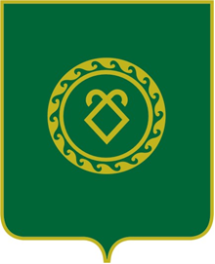                    АДМИНИСТРАЦИЯСЕЛЬСКОГО ПОСЕЛЕНИЯСУЛТАНБЕКОВСКИЙ СЕЛЬСОВЕТМУНИЦИПАЛЬНОГО РАЙОНААСКИНСКИЙ РАЙОНРеспублики Башкортостан